Szkoła Podstawowa Zakonu Pijarów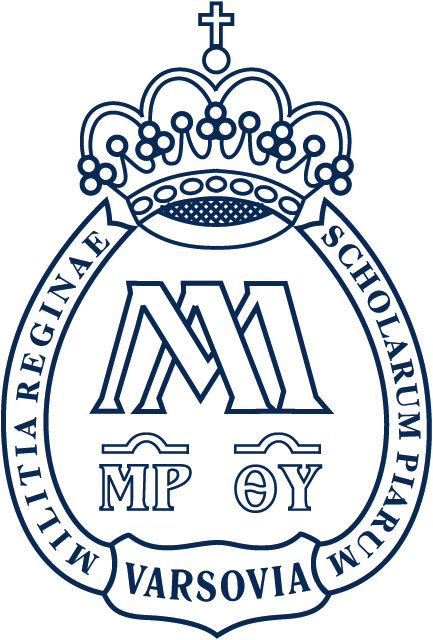 im. O. Onufrego Kopczyńskiego w Warszawieul. Gwintowa 3, 00-704 Warszawa, tel./fax: 22 841-28-76              www.warszawa.pijarzy.pl; email: szkolywarszawa@pijarzy.plREGULAMIN ŚWIETLICY SZKOLNEJw Szkole Podstawowej Zakonu Pijarów im. O. Onufrego Kopczyńskiego w Warszawie§ 1 Postanowienia ogólneŚwietlica szkolna jest integralną częścią szkoły - w swojej programowej działalności realizuje cele i zadania szkoły, ze szczególnym uwzględnieniem treści i działań wychowawczo-opiekuńczych przyjętych w planie pracy oraz w Programie wychowawczo-profilaktycznym szkoły.W świetlicy, zadania realizowane są według Rocznego planu pracy dydaktycznej i opiekuńczo-wychowawczej świetlicy szkolnej i tygodniowego rozkładu zajęć.Regulamin świetlicy szkolnej opracowywany jest co roku, przez wychowawców świetlicy, na początku każdego roku szkolnego i zatwierdzany przez dyrektora szkoły.Zajęcia świetlicowe są przeznaczone dla uczniów, którzy pozostają w szkole dłużej ze względu na:czas pracy rodziców,organizację dojazdu do szkoły lub inne okoliczności wymagające zapewnienia opieki w szkole.Zajęcia świetlicowe organizowane są w ciągu całego dnia, z uwzględnieniem potrzeb edukacyjnych oraz rozwojowych dzieci i młodzieży i ich możliwości psychofizycznych. Świetlica nie prowadzi zajęć wyłącznie ruchowych i na podwórku.Szczegółowe informacje, dotyczące poszczególnych kwestii zawierają Procedury obowiązujące w świetlicy szkolnej, będące załącznikiem do regulaminu.Z uwagi na sytuację epidemiologiczną, zostały opracowane dodatkowe Procedury bezpieczeństwa na terenie szkoły, w tym świetlicy szkolnej.§ 2Cele i zadania świetlicyWychowawcy w świetlicy szkolnej zapewniają dzieciom i młodzieży:zorganizowaną opiekę wychowawczą, pomoc w nauce, warunki do nauki własnej, kulturalną rozrywkę i zabawę,właściwe wzorce kultury osobistej i współżycia w grupie,rozwój zainteresowań oraz zdolności,stymulowanie postawy twórczej,wdrażanie do samodzielnej pracy umysłowej,pomoc w nabywaniu umiejętności nawiązywania prawidłowych relacji z rówieśnikami,pomoc w odkrywaniu przez dzieci swoich mocnych stron,wdrażanie i rozpowszechnianie zdrowego stylu życia,współpracę z ich nauczycielami i rodzicami.Do zadań świetlicy należy: organizowanie opieki, organizowanie pomocy w nauce, tworzenie warunków do nauki własnej, przyzwyczajanie do samodzielnej pracy,wyrównywanie szans edukacyjnych uczniów,organizowanie gier i zabaw ruchowych, mających na celu prawidłowy rozwój fizyczny,odkrywanie i rozwijanie zainteresowań,stworzenie warunków do uczestnictwa w kulturze, organizowanie kulturalnych rozrywek, kształcenie nawyków kulturalnego życia codziennego,upowszechnianie zasad kultury zdrowotnej, kształtowanie nawyków higieny i czystości oraz dbałości o zachowanie zdrowia,rozwijanie samodzielności i aktywności,współpraca z rodzicami i nauczycielami dzieci, uczęszczających do świetlicy szkolnej, a także z psychologiem szkolnym i innymi terapeutami.§ 3Założenia organizacyjneŚwietlica jest czynna w dni pracy szkoły, w godzinach: od 11.45 do 17.30 (kl. 0-3) i od 13.00-17.30 (kl. 4-6).Nadzór pedagogiczny nad pracą świetlicy sprawuje dyrektor szkoły.Całokształt pracy świetlicy szkolnej organizuje i ją bezpośrednio nadzoruje kierownik świetlicy.Zapis uczniów do świetlicy odbywa się na podstawie Kart zgłoszeń dziecka do świetlicy szkolnej, obowiązujących w szkole, które wypełniają rodzice.W świetlicy prowadzone są zajęcia w grupach wychowawczych, gdzie liczba uczniów nie powinna przekraczać 25 osób.Dzieci w świetlicy spożywają obiad od godziny 11.45 do godziny 13.10. Pozostałe dzieci spędzają czas pod opieką wychowawcy lub nauczyciela dyżurującego. Wychowawcy świetlicy pełnią dyżur w stołówce szkolnej.Dziecko ze świetlicy mogą odbierać jedynie rodzice/prawni opiekunowie oraz wyznaczone przez nich osoby, wpisane do Karty zgłoszenia dziecka do świetlicy szkolnej. W wyjątkowych sytuacjach uczeń może być odebrany przez inną osobę, której rodzic nie wpisał do Karty zgłoszenia, wyłącznie na podstawie pisemnego upoważnienia od rodziców/prawnych opiekunów. Obowiązkiem rodziców/prawnych opiekunów jest odbieranie dziecka punktualnie według indywidualnych ustaleń. Trzykrotne nieprzestrzeganie punktualności kierownik świetlicy zgłasza dyrekcji, co w ostateczności skutkować może wypisaniem dziecka ze świetlicy.Każda zmiana decyzji rodziców w kwestii pobytu dzieci w świetlicy musi być przekazana wychowawcy świetlicy, w formie pisemnej, z datą i podpisem.Rodzice/opiekunowie prawni dziecka zobowiązani są powiadomić wychowawców świetlicy o zmianie danych kontaktowych oraz wszystkich innych istotnych informacjach, które mogą mieć wpływ na bezpieczeństwo i funkcjonowanie dziecka w szkole (choroby, alergie, orzeczenia poradni).Uczniowie przebywający w świetlicy zobowiązani są do przestrzegania Kontraktu świetlicowego, zawartego pomiędzy wychowawcami, a uczniami.§ 4Prawa i obowiązki ucznia uczęszczającego do świetlicy szkolnejWychowanek ma prawo do: właściwie zorganizowanej opieki,życzliwego traktowania,poszanowania godności osobistej,ochrony przed przemocą fizyczną i psychiczną,wyboru zajęć zgodnie z zainteresowaniami,uzyskania pomocy w przypadku trudności w nauce,rozwijania swoich zainteresowań i uzdolnień,korzystania z pomocy dydaktycznych, gier i sprzętu audiowizualnego będącego w wyposażeniu świetlicy.Wychowanek jest zobowiązany do: przestrzegania regulaminu świetlicy,przestrzegania zasad współżycia w grupie,współpracy w procesie wychowania i opieki,uczestniczenia w zajęciach organizowanych w świetlicy,kulturalnego zachowania się w trakcie zajęć świetlicowych,respektowania poleceń nauczyciela,dostarczania usprawiedliwień swojej nieobecności,nieopuszczania świetlicy szkolnej bez uprzedniego zgłoszenia wychowawcy,przebywania w miejscu wyznaczonym przez nauczyciela,nieoddalania się od grupy podczas wyjść poza salę świetlicową,dbałości o wspólne dobro, ład i porządek,ponoszenia odpowiedzialności za własne postępowanie.§ 5Nagrody i konsekwencjeStosowane nagrody i wyróżnienia to: Wyróżnienie wobec grupy przez wychowawcę świetlicy lub wychowawcę klasy; Pochwała przekazana opiekunom; Pochwała dyrektora szkoły; Nagroda rzeczowa.Stosowane konsekwencje to: Upomnienie udzielone przez wychowawcę świetlicy lub kierownika świetlicy; Poinformowanie rodziców o niewłaściwym zachowaniu; Nagana udzielona w obecności wychowawcy klasy; Nagana udzielona przez dyrektora szkoły; Skreślenie z listy uczestników świetlicy.§ 6Współpraca z rodzicamiBezpośrednia - codzienny kontakt i rozmowy przy odbieraniu dziecka ze świetlicy; Pisemne informacje w dzienniku elektronicznym - librusie; Indywidualne spotkania z wychowawcami świetlicy. § 7Dokumentacja świetlicyRegulamin świetlicy, Roczny plan pracy świetlicy szkolnej, Ramowy rozkład dnia, Tygodniowy rozkład zajęć, Dziennik zajęć, Karta zgłoszeń dziecka do świetlicy szkolnej, Semestralne sprawozdania z działalności świetlicy szkolnej, Kontrakt, zawierany między wychowawcami świetlicy, a uczniami, Procedury, obowiązujące w świetlicy.§ 8Zadania kierownika świetlicyDo szczegółowych zadań kierownika świetlicy należy:Organizacja pracy świetlicy w danym roku szkolnym.Opracowanie wewnątrzszkolnych dokumentów, związanych z działalnością świetlicy, takich jak Roczny plan pracy świetlicy, Regulaminy i Procedury świetlicy, Sprawozdania z działalności świetlicy, Karty zgłoszenia dzieci do świetlicy.Kierowanie pracą dydaktyczną, wychowawczą i opiekuńczą nauczycieli - wychowawców świetlicy szkolnej.Zatwierdzanie rocznych planów zajęć grup świetlicowych.Zatwierdzanie harmonogramów zajęć świetlicowych.Nadzorowanie przydziału dzieci do poszczególnych grup świetlicowych.Podejmowanie decyzji związanych z godzinami pracy świetlicy i wychowawców.Zapewnienie bezpiecznych warunków pobytu dzieci w świetlicy.Prowadzenie zajęć dydaktycznych w ramach ustalonych godzin.Realizacja planu nadzoru pedagogicznego dyrektora szkoły w zakresie dotyczącym świetlicy.Współpraca z wychowawcami, rodzicami wychowanków, dyrekcją szkoły i środowiskiem lokalnym w celu zapewnienia właściwej realizacji funkcji świetlicy.Rozstrzyganie spraw spornych, związanych z pracą świetlicy oraz skarg zgłaszanych przez rodziców dzieci, będących wychowankami świetlicy, dotyczących świetlicy.Czuwanie nad właściwym prowadzeniem dokumentacji szkolnej, związanej z pracą świetlicy.Wykonywanie czynności biurowo-administracyjnych.Dysponowanie powierzonym mieniem szkolnym.Podpisywanie odpowiedniej kategorii pism i dokumentów, związanych z pracą świetlicy.Reprezentowanie interesów szkoły na zewnątrz, w sprawach dotyczących świetlicy.Realizowanie poleceń i zadań zleconych przez dyrektora oraz zastępcę dyrektora szkoły.§ 9Zadania nauczyciela świetlicyOpracowanie ramowego planu zajęć dydaktyczno-wychowawczych. Systematyczne prowadzenie dziennika zajęć. Przestrzeganie dyscypliny pracy.Sumienne spełnianie obowiązków.Prowadzenie zajęć dydaktycznych według ogólnego planu i planów miesięcznych.Sprawowanie opieki i zapewnienie bezpieczeństwa wychowankom.Organizowanie gier i zabaw ruchowych i innych form kultury fizycznej w pomieszczeniach i na powietrzu, mających na celu prawidłowy rozwój fizyczny uczniów. Rozwijanie zainteresowań uczniów. Upowszechnianie zasad kultury zdrowotnej, kształtowanie nawyków higieny oraz dbałość o zachowanie zdrowia.Współpraca z rodzicami oraz gronem pedagogicznym. Dbanie o estetykę pomieszczeń i aktualny wystrój świetlicy. Wykonanie prac zleconych przez kierownika świetlicy. Zapoznanie uczniów (w pierwszym tygodniu września) z Regulaminami świetlicy.Podpisanie kontraktu z wychowankami.Uzgadnianie z przełożonymi potrzeb materialnych świetlicy. Zgłaszanie wychowawcy klasy oraz rodzicom informacji o nieuczęszczaniu dziecka do świetlicy oraz niewłaściwym zachowaniu uczniów.§ 10Wyposażenie świetlicyŚwietlica szkolna powinna być wyposażona w pomoce naukowe, sprzęt i materiały umożliwiające realizację programu pracy opiekuńczo-wychowawczej: sprzęt audiowizualny, przybory do zespołowych gier i zabaw sportowych, czasopisma, książki, gry do zajęć artystycznych, technicznych itp., sprzęt i materiały niezbędne do prowadzenia zajęć dydaktycznych